MODELO DE VOZ DA MARCA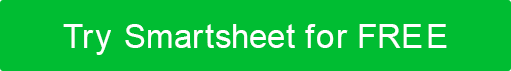 CARACTERÍSTICA / TRAÇODESCRIÇÃOFazerNÃOGENUÍNOTemos um forte senso de si mesmo. Somos experientes e somos capazes de resolver seu problema. Seja autêntico e originalSeja honesto.Use palavras fortesComplicando demaisUse voz passivaFale em geral, termos abstratosACESSÍVELSomos amigáveis, tranquilos e investimos na comunidade. Estamos relaxados, mas profissionais. Seja agradávelSeja convidativoInclua piadas e imagensSeja muito engraçado.Soa muito amigávelExagereDISCLAIMERQuaisquer artigos, modelos ou informações fornecidas pelo Smartsheet no site são apenas para referência. Embora nos esforcemos para manter as informações atualizadas e corretas, não fazemos representações ou garantias de qualquer tipo, expressas ou implícitas, sobre a completude, precisão, confiabilidade, adequação ou disponibilidade em relação ao site ou às informações, artigos, modelos ou gráficos relacionados contidos no site. Qualquer dependência que você colocar em tais informações é, portanto, estritamente por sua conta e risco.